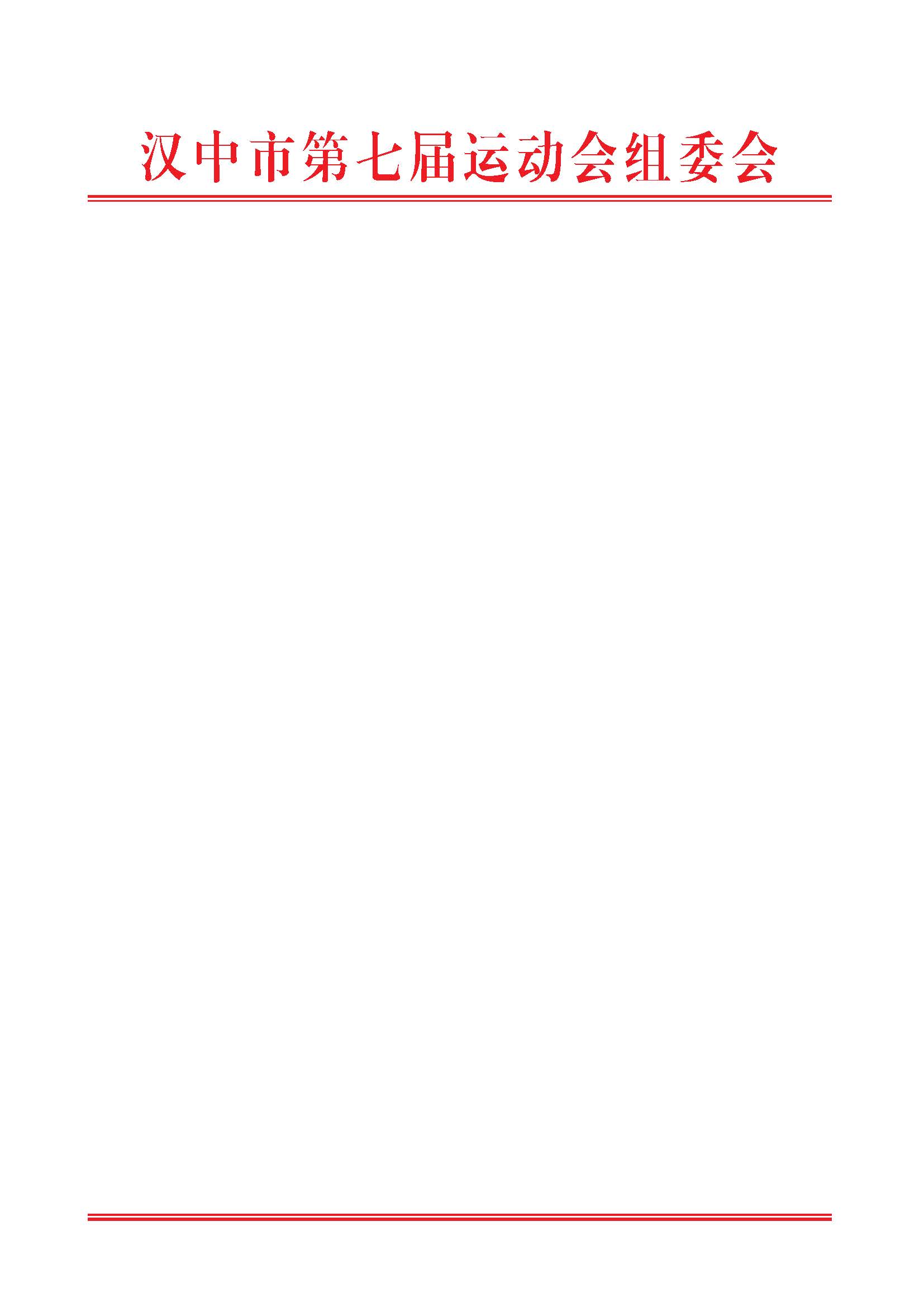 “我要上全运”汉中市第七届运动会（社会公开组）定向越野赛竞赛规程一、主办单位汉中市人民政府二、承办单位汉中市体育局城固县人民政府协办单位汉中市全民健身服务中心城固县教育体育局城固县体育运动中心陕西西风烈赛事有限公司四、时间及地点时间：2021年4月24日（周六）9:30地点：汉中市城固县桔园景区五、参加范围汉中市内外定向越野爱好者。六、竞赛项目定向越野团体赛（四人组）七、参赛办法1.参赛队伍以团队形式向组委会报名，每队4人（至少1名异性）。一旦赛事报名成功，严禁私自转让或接受转让名额。2.每支参赛队需指定1名队长（兼运动员），队长为该团队的负责人，负责领取装备、现场签到。3.所有参赛运动员须自行购买人身意外伤害保险。比赛期间，如发生意外伤害事故，与大赛组委会无关。八、竞赛办法(一)比赛规则1.赛前每个团队将领取1张比赛地图与队旗，4名队员同时出发，到每一个打卡点完成相应任务，以最后一名到达终点的运动员成绩为整个团队的成绩；2.参赛选手于比赛当天在主会场线路检录区领取任务卡，团队自定义（徒步或跑步）前往各个任务点；3.比赛当天，参赛选手需在8点前到达起点，在线路检录区完成检录，在嘉宾宣布开幕后打卡出发，所有选手需统一着比赛服装、全程佩戴号码布；4.参赛选手须遵守公共秩序、交通规则及比赛规则。如因违反公共秩序、交通规则所发生或引致的意外伤害、死亡或任何形式的损失，赛事组委会不承担任何经济责任和法律责任。如任务点拥挤，则须耐心等待并完成相关任务。未成年人参赛，由其法定监护人行使监督职权。（二）关门时间本赛事设关门时间，为当天 12:00。在关门时间截止后，未完赛的参赛选手须立即停止比赛，退出比赛的选手可自行抵达终点或原地疏散。（三）医疗安保1.组委会在起终点设立固定医疗站，布置医疗救护车；2.组委会在赛道沿途设置志愿者，协助医疗救护、维护比赛秩序。（四）参赛物品领取组委会为所有参赛选手提供参赛T恤、号码布、参赛地图、队旗等物资。每支参赛队队长于4月23日前往组委会指定地点（待定）领取参赛物品。（五）处罚规定凡有下列情况之一者成绩无效：1.比赛中存在漏打卡；2.比赛中使用任意一种交通工具；3.比赛中未佩戴号码布或号码布丢失、地图丢失；4.通过终点后没有上交地图；5.比赛超出关门时间；6.比赛中有穿插农田、践踏绿植和农作物等行为。（六）其他处理1.比赛途中参赛队员因伤病或其他原因不能完成比赛时，可自行退出比赛，退出比赛后必须尽快到终点办理退赛、上交物资；2.出发前队员因故退出比赛，其队长应向终点报告。九、参赛须知（一）参赛要求参赛者应身体健康，经常性参加跑步锻炼或训练。参赛者可根据自己的身体状况和能力，选择是否参赛。以下疾病患者不宜参加比赛：1.先天性心脏病和风湿性心脏病患者；2.高血压和脑血管疾病患者；3.心肌炎和其他心脏病患者；4.冠状动脉病患者和严重心律不齐者；5.血糖过高或过低的糖尿病患者；6.比赛日前两周以内患过感冒者；7.赛前一晚大量饮用烈性酒或睡眠不足者；8.妊娠；9.其他不适合运动的疾病患者。在比赛中，因个人身体及其他个人原因导致的人身损害和财产损失，由参赛选手个人承担责任。（二）注意事项1.赛前做好充分的热身准备，以避免运动过度对身体造成意外伤害；2.请参赛者量力而行，比赛过程中，如发现身体有肌肉痛、关节痛以及极强的疲劳感等不适，必要时应主动放弃比赛，确保人身安全；3.比赛过程中，如遇炎热、寒冷、降水、雾霾沙尘等极端天气，组委会有权决定是否取消赛事以确保参赛人员安全。十、奖励本次比赛设名次奖和幸运奖。名次奖奖励前8名，根据各队到达终点队伍的先后顺序进行奖励；幸运奖3名，通过现场随机抽选参赛队奖励。十一、报名方式（一）线上报名微信关注“汉中体育云服务中心”点击菜单“云报名”进入报名页面。或微信关注“陕西体育赛事”官方微信公众号，点击“赛事活动”，进入“城固定向越野赛”进行赛事报名。注：报名由队长一人完成，需同时提交全部队员报名信息，队员无需单独进行报名。（二）线下报名1.汉中市各县区、市级协会参赛队于4月15日12:00前将报名表加盖公章后报汉中市体育局群体科，同时提交个人亲笔签署的责任保证书和意外伤害保险单。联系电话：2214789。2.个体报名的团队于4月15日18:00前将电子版报名表及本人亲笔签署的责任保证书和意外伤害保险单拍照发城固县竞委会办公室。联系电话：7211760，电子邮箱cgty7211760@163.com 。十二、疫情防控各参赛队要根据疫情防控常态化要求，做好防控工作。赛期将对参赛人员进行体温检测和扫码管控，符合要求者方能参赛。14天内出入中、高风险地区人员禁止参赛。参赛经费各参赛队经费自理。十四、本规程解释权属“我要上全运”汉中市第七届运动会组委会，未尽事宜另行通知。附件：1.“我要上全运”汉中市第七届运动会社会公开组定向越野赛报名表2.“我要上全运”汉中市第七届运动会社会公开组定向越野赛自愿参赛责任保证书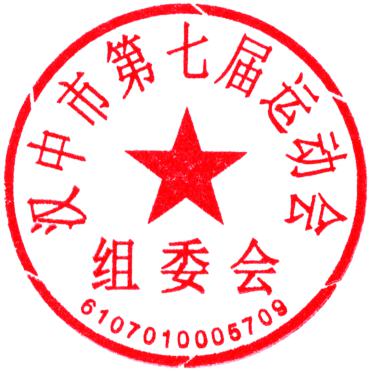                      汉中市第七届运动会组委会                          2021年4月6日附件1       “我要上全运”汉中市第七届运动会社会公开组定向越野赛报名表参赛单位：（公章）附件2我要上全运”汉中市第七届运动会社会公开组定向越野赛自愿参赛责任保证书本队（人）自愿参加“我要上全运”汉中市第七届运动会（社会公开组）【         】项目，并为此做如下保证:1、本队（人）身体健康，没有任何身体不适或疾病（包括先天性心脏病、风湿性心脏病、高血压、脑血管疾病、心肌炎、其他心脏病、冠状动脉病、严重心律不齐、高血糖或低血糖、以及其它不适合该项目运动的疾病），可以正常参加比赛；参赛期间，因本人健康原因或行为不当所产生的一切后果均由本人自负。2、本队（人）充分了解，参加赛事训练、比赛及有关活动面临潜在的危险，可能遭遇伤病甚至危及生命安全的事故，本人会竭尽所能，以对自己的安全负责任的态度参加比赛。如果本人在参赛过程中发现或注意到任何风险和潜在风险，本人将立刻终止参赛或告知赛会官员。3、本队（人）同意接受赛事主办方或承办方在比赛期间提供的现场急救性质的医务治疗，并承担因医院救治等发生的相关费用。本队（人）已认真阅读并全面理解本保证书内容，且自愿签署本保证书。参赛人员（含运动员、教练、领队）签名：                                                 2021年  月  日  代表队名称：代表队名称：队 长（兼队员）队 长（兼队员）电 话运动员运动员姓名性别年龄联系电话工作单位